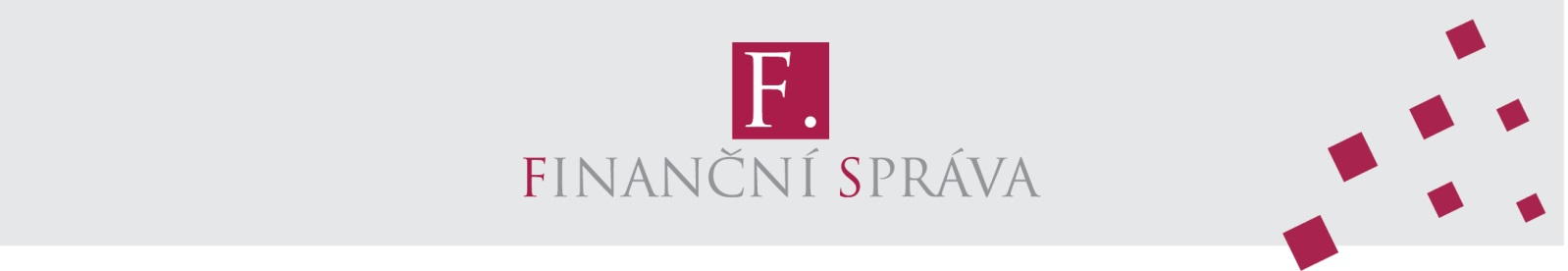  finanční úřad pro středočeský krajplacení daní z příjmů za rok 2021Do kdy?do 1. dubna 2022elektronicky až do 2. května 2022Na jaký účet?pro platbu fyzických osob: 721 – 77628111 / 0710pro platbu právnických osob: 7704 – 77628111 / 0710Jak?bezhotovostně převodem z účtu daňového poplatníka na účet finančního úřadupoštovní poukázkou A – doklad V/DS (tzv. daňovou složenkou), kdy poštovní poplatek platí Finanční správa!!! POZOR !!!Tento způsob platby platí pouze pro daňová přiznání k dani z příjmů fyzických osob podávajících přiznání – platby na účet FÚ s předčíslím 721 poštovní poukázkou A, kdy poštovní poplatek platí odesílatel platbyhotově v pokladnách vybraných územních pracovišť finančních úřadů(pozn. pokladna na Územním pracovišti v Rakovníku je uzavřena)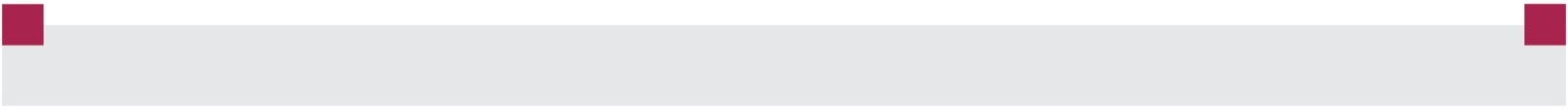 